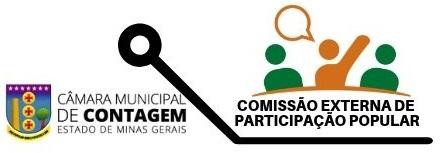 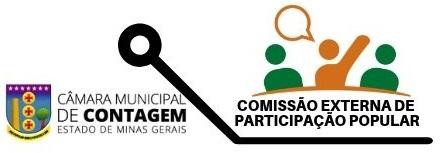 REQUERIMENTO Nº/2019Pedido de Providência para regularização fundiária urbana nas Vilas de Contagem.EXCELENTÍSSIMO SENHOR PRESIDENTE,EXCELENTÍSSIMOS(AS) SENHORES(AS) VEREADORES(AS),Efetivando encaminhamentos reivindicados e debatidos na Audiência Pública da Comissão Externa de Participação Popular, realizada em 26/6/2019, os vereadores abaixo-subscritos apresentam à Mesa, após ouvirem a Casa na forma regimental, PEDIDO DE PROVIDÊNCIA ao Excelentíssimo Senhor Alex de Freitas, Prefeito de Contagem, para que se regularizem o mais rapidamente possível, conforme a Lei Federal nº 13.465, de 11/7/2017, as posses fundiárias urbanas de todas as residências localizadas em terrenos públicos municipais nas vilas e nos bairros de Contagem, de modo a contemplar o antigo anseio das famílias moradoras e a respeitar os seus direitos já consolidados.Solicitam, por fim, sejam enviadas cópias deste requerimento à Associação das Vilas de Contagem (Avic), às associações locais de bairros ou vilas de Contagem e à Associação Melhorar a Bolsa-Moradia (Mebom).Sala de Reuniões, 26 de junho de 2019,Dr. Rubens Campos (Vereador)REQUERIMENTO Nº/2019Pedido de Providência para entrega dos apartamentos prometidos pelos Governos Estadual e Municipal às famílias em situação de Bolsa-Moradia.EXCELENTÍSSIMO SENHOR PRESIDENTE,EXCELENTÍSSIMOS(AS) SENHORES(AS) VEREADORES(AS),Efetivando encaminhamentos reivindicados e debatidos na Audiência Pública da Comissão Externa de Participação Popular, realizada em 26/6/2019, os vereadores abaixo-subscritos apresentam à Mesa, após ouvirem a Casa na forma regimental, PEDIDO DE PROVIDÊNCIA ao Excelentíssimo Senhor Alex de Freitas, Prefeito de Contagem, para que:garanta a entrega dos apartamentos prometidos pelo Município de Contagem às famílias em situação de bolsa-moradia, a exemplo da Vila Paris, com base em cronograma público expedido formal e imediatamente;interceda junto ao Governo Estadual, com vistas à entrega dos apartamentos prometidos às famílias em situação de bolsa-moradia, removidas pelo Projeto de Requalificação Urbana e Ambiental e Controle de Cheias do Córrego Ferrugem – aplicado em convênio com o Município de Contagem –, com base em cronograma público expedido formal e imediatamente.Solicitam, por fim, sejam enviadas cópias deste requerimento à Associação das Vilas de Contagem (Avic), às associações locais de bairros ou vilas de Contagem e à Associação Melhorar a Bolsa-Moradia (Mebom).Sala de Reuniões, 26 de junho de 2019,Dr. Rubens Campos (Vereador)REQUERIMENTO Nº/2019Pedido de Providência para melhorar o sistema de Bolsa-Moradia que atende as famílias removidas de suas residências.EXCELENTÍSSIMO SENHOR PRESIDENTE,EXCELENTÍSSIMOS(AS) SENHORES(AS) VEREADORES(AS),Efetivando encaminhamentos reivindicados e debatidos na Audiência Pública da Comissão Externa de Participação Popular, realizada em 26/6/2019, os vereadores abaixo-subscritos apresentam à Mesa, após ouvirem a Casa na forma regimental, PEDIDO DE PROVIDÊNCIA ao Excelentíssimo Senhor Alex de Freitas, Prefeito de Contagem, para que seja:aumentado imediatamente para um salário mínimo o valor das Bolsas-Moradia em Contagem, independentemente do projeto causador da remoção originária;eliminados de uma vez por todas os atrasos nos pagamentos.Solicitam, por fim, sejam enviadas cópias deste requerimento à Associação das Vilas de Contagem (Avic), às associações locais de bairros ou vilas de Contagem e à Associação Melhorar a Bolsa-Moradia (Mebom).Sala de Reuniões, 26 de junho de 2019,Dr. Rubens Campos (Vereador)REQUERIMENTO Nº/2019Pedido de Providência para que se instaure comissão bilateral paritária, composta por órgãos competentes do Governo Municipal e de técnicos indicados pela Associação das Vilas de Contagem (Avic), para debater e avaliar o Projeto de Adequação Integrada (PAI), proposto com base no Projeto de Requalificação Urbana e Ambiental e Controle de Cheias do Córrego Ferrugem e no Programa Obras de Controle de Cheias do Córrego Riacho das Pedras, elaborados pelo Governo Estadual em convênio com o Município de Contagem.EXCELENTÍSSIMO SENHOR PRESIDENTE,EXCELENTÍSSIMOS(AS) SENHORES(AS) VEREADORES(AS),Efetivando encaminhamentos reivindicados e debatidos na Audiência Pública da Comissão Externa de Participação Popular, realizada em 26/6/2019, os vereadores abaixo-subscritos apresentam à Mesa, após ouvirem a Casa na forma regimental, PEDIDO DE PROVIDÊNCIA ao Excelentíssimo Senhor Alex de Freitas, Prefeito de Contagem, para seja instaurada uma comissão bilateral paritária, composta por órgãos competentes do Governo Municipal e técnicos indicados pela Associação das Vilas de Contagem (Avic), para debater e avaliar o Projeto de Adequação Integrada (PAI), proposto com base no Projeto de Requalificação Urbana e Ambiental e Controle de Cheias do Córrego Ferrugem e no Programa Obras de Controle de Cheias do Córrego Riacho das Pedras, elaborados pelo Governo Estadual em convênio com o Município de Contagem, com vistas, entre outros quesitos, a:I – eliminar qualquer viés de higienização social e gentrificação nas intervenções governamentais, restaurando a finalidade social dos projetos estaduais;II – promover iniciativas de consenso entre o Poder Público Municipal e a sociedade civil organizada de Contagem para adequar o Projeto de Requalificação Urbana e Ambiental e Controle de Cheias do Córrego Ferrugem e o Programa Obras de Controle de Cheias do Córrego Riacho das Pedras – conforme pleiteia o PAI –, em diálogo com a Secretaria de Estado de Transporte e Obras Públicas de Minas Gerais (Setop), de modo a compatibilizar o controle de cheias, inclusive a formatação das bacias de detenção, com os seguintes valores e critérios:a) direito constitucional e legal de moradia e regularização fundiária urbana;b) entrega dos apartamentos devidos às mais de 600 famílias removidas;c) fim de todas as ações judiciais – seja do Estado de Minas, que tentam remover moradores das vilas, seja dos moradores via Defensoria Pública, que procura embargar os projetos estaduais –, na perspectiva de se construir uma solução extrajudicial que atenda os interesses das partes;d) salvação total ou parcial das Vilas Itaú, Esporte Clube, Santo Antônio, São Nicodemos e São Vicente, que são patrimônios históricos e culturais de Contagem e se encontram ameaçadas de extinção;e) planejamento dos próximos reassentamentos, com vistas ao aproveitamento dos espaços disponíveis nas vilas e à liberação de terrenos para a reformatação de algumas bacias;f) racionalização das despesas atuais e futuras do Estado de Minas Gerais com os projetos inviabilizados há anos pela crise financeira e pela falta de recursos públicos, com vistas a diminuir os gastos com as obras programadas.III – pleitear a participação da Secretaria de Transporte e Obras Públicas de Minas Gerais (Setop) no esforço de promoção conjunta desses mesmos objetivos, já que foi e continua sendo o principal autor das intervenções, bem como o inescapável responsável financeiro pelo custo das bolsas-moradia devidas, pela construção dos apartamentos, pelo pagamento de desapropriações, pela implantação de bacias/canais e assim por diante.Pedem, ainda, seja anexado ao PEDIDO DE PROVIDÊNCIA o Projeto de Adequação Integrada (PAI). A cópia a ser encaminhada é a do documento entregue ao Excelentíssimo Senhor Marco Aurélio Barcelos, Secretário de Estado de Transporte e Obras Públicas de Minas Gerais (Setop), por ocasião do encontro técnico realizado em 16/3/2019, que sucedeu à reunião tripartite de um mês antes, da Associação das Vilas de Contagem (Avic) com o próprio secretário estadual e a Defensora Pública Dra. Cleide Aparecida Nepomuceno.Solicitam, por fim, sejam enviadas cópias deste requerimento à Associação das Vilas de Contagem (Avic), às associações locais de bairros ou vilas de Contagem e à associação Melhorar a Bolsa-Moradia (Mebom).Sala de Reuniões, 26 de junho de 2019,Dr. Rubens Campos (Vereador)REQUERIMENTO Nº/2019Pedido para envio da intervenção da Dra. Cleide Aparecida Nepomuceno às autoridades municipais e entidades representativas da sociedade civil.EXCELENTÍSSIMO SENHOR PRESIDENTE,EXCELENTÍSSIMOS(AS) SENHORES(AS) VEREADORES(AS),Os vereadores abaixo-subscritos apresentam à Mesa, após ouvirem a Casa na forma regimental, PEDIDO para que se envie cópia transcrita da intervenção feita pela Dra. Cleide Aparecida Nepomuceno durante a Audiência Pública da Comissão Externa de Participação Popular, realizada em 26/6/2019, às autoridades municipais e entidades representativas da sociedade civil componentes da Mesa, bem como ao Excelentíssimo Senhor Alex de Freitas, Prefeito de Contagem.Sala de Reuniões, 26 de junho de 2019,Dr. Rubens Campos (Vereador)